Классный час "Осторожно – электричество!"Цели: Повторить правила безопасного поведения с электроприборами.Показать, чем опасно поражение электрическим током, как выглядит опасность и почему она возникает.Воспитывать бережное отношение к своей жизни.Форма проведения: инсценировкаОборудование: на доске плакаты электробезопасности; на партах у учеников правила электробезопасности; кроссворд на листе ватмана.Действующие лица: Лампочка, Иван Царевич, Баба Яга, Леший, (учащиеся класса),охотники: Саша, Рома, Юра, Женя (папы учащихся класса)Ход классного часаУчитель. Начинаем классный час. А тему вы узнаете, отгадав загадку:Без ног бежит,
Без огня горит, 
Без зубов, а кусается. (Электричество)Учитель. Давайте разберемся, что такое электрический ток. И в этом нам поможет обыкновенная лампочка.В класс заходит лампочка.Лампочка. Здравствуйте, мои дорогие мальчики и девочки. Итак, я пришла вам рассказать, что же такое электрический ток. Представьте себе обыкновенный улей со множеством пчел. Пчелы, так же как и люди, бывают злые и добрые. Они приносят людям добро, добывая мед, но если человек не соблюдает некоторые правила, то пчелы могут разозлиться и сделать ему больно, искусав его. Так же и электрический ток состоит из множества маленьких частиц, которые ведут себя, как пчелы. Если человек ведет себя по правилам, то электрический ток делает ему добро, то есть освещает комнаты, улицы, приводит в действие телевизоры, магнитофоны и т. п., но если человек не соблюдает правила, то электрический ток может разозлиться, и это приведет к большим бедствиям, о которых вы еще услышите позже.А теперь, ребята, мне пора уходить, у меня много дел. До свидания! (Класс прощается с Лампочкой)Учитель. Сейчас с минуты на минуту, к нам в класс должны прийти четверо горе- охотников, которые в свое время, не зная простых правил, были наказаны электрическим током.Вы хотите послушать, как это произошло? (Да)Давайте послушаем что же расскажет охотник Саша. (Дети слушают запись)В класс заходят четыре охотника.Учитель. А вот и они. Давайте, ребята, поздороваемся с ними.Учащиеся здороваются с охотниками.Охотники. Добрый день, ребята! (Садятся на свои места)Учитель. Уважаемые охотники! Мы с ребятами очень хотели бы услышать ваши истории, связанные с электрическим током. Правда, ребята? (Дети соглашаются, хлопают в ладоши.)1-й охотник Саша. Однажды пошел я на охоту, но случилась огромная неприятность: я забыл дома патроны. И, заметив это, уже решил возвращаться домой, как вдруг возле дороги увидел на дереве глухаря. Я решил попытаться поймать его руками. И вот стал думать, как бы подобраться к нему, чтобы он меня не заметил. А рядом с деревом стоял столб. С этого столба свисал провод, и я решил подобраться к птице с помощью этого провода.Надо сказать, что в школе я не очень хорошо учился и про электрический ток не знал ничего. И только я взялся за провод, как все мое тело пронзила ужасная боль. Я закричал, а моя добыча улетела. Вот такая со мной приключилась история. С тех пор я точно знаю и всем говорю, что нельзя трогать руками висящий или торчащий откуда- нибудь провод и, конечно же, нельзя наступать на него ногами.Учитель. Да, ребята, очень поучительный рассказ. И какой же урок вы извлекли из рассказа? (Ответы детей)Учитель. Какое правило и какой плакат подходит к этому случаю ?(Ученики выбирают у себя на партах правило и показывают учителю. Один ученик читает и закрепляет правило на доске и показывает соответствующий плакат.)Учитель благодарит охотника Сашу за его честный и поучительный рассказ и предлагает детям прерваться и немного размяться.Физминутка. 2-й охотник Рома .А со мной однажды приключилась такая история. Решил я пойти поохотиться в поле на зайцев и взял с собой свою охотничью собаку- Рекса. Ходили мы с Рексом долго и никак не могли напасть на заячий след. Тут погода стала портиться. Солнце исчезло, наползли тучи, поднялся ветер, и начался сильный дождь. Неподалеку я увидел дерево и решил спрятаться под ним от дождя, надеясь переждать, пока дождь не перестанет. Как только я встал под дерево, мой Рекс, как- будто что-то почуяв, помчался от него. Я не понял, что случилось с моей собачкой, и в недоумении побежал за ней. Вдруг загремел гром с такой силой, что я невольно обернулся. Потом произошло что- то непонятное - сверкнула молния и ударила прямо в это дерево, и через несколько минут от большого, могучего дуба остались одни угли.После этого я вернулся с Рексом домой и рассказал товарищам о случившемся. Они мне объяснили, что если гроза застала тебя на открытой местности, то желательно находиться неподалеку от предмета, который выше тебя, но ни в коем случае не стоять под ним, так как молния попадает в наиболее высокие предметы.Учитель. И какое же правило мы усвоили из этого рассказа? (Ученики выбирают у себя на партах правило и показывают учителю. Один ученик читает и закрепляет правило на доске и показывает соответствующий плакат.)Учитель. Вот видите, ребята, как много интересного мы узнаем. Послушаем еще один рассказ. 3-й охотник Юра. Мой рассказ, думаю, будет не менее полезен для вас. Все вы конечно же, любите купаться и загорать. Однажды я решил сходить в лес к озеру, так как мой товарищ сказал мне, что на озеро прилетело много уток. Сезон охоты был открыт, И я, предчувствуя удачную охоту, быстро собрался и поспешил на названное место . Когда я подошел к озеру, то увидел. что действительно уток было очень много, а самое удачное, как мне показалось, было то. что рядом не было ни одного человека. Я зарядил ружье и выстрелил, одна утка замерла, остальные взлетели в небо и скрылись из виду. Я прождал больше часа, надеясь, что они все же вернутся, но их не было. Тогда я решил достать трофей, то есть ту утку, которую мне все же удалось подстрелить. И вдруг погода испортилась. В считанные минуты небо заволокло тучами и загремел гром, сверкнула первая молния. Но, несмотря на все это, я разделся и поплыл за уткой. Не успел я отплыть и трех метров, как молния ударила в высокое дерево рядом с озером, и через него ток попал в воду. Я ощутил очень сильный удар. Хорошо, что был недалеко от берега, к тому же я был физически натренирован, так как постоянно занимался физкультурой, только потому мне удалось выбраться на берег.Учитель. Дети, объясните пожалуйста, почему же Юру ударило током?(Ответы детей)(Ученики выбирают у себя на партах правило и показывают учителю. Один ученик читает и закрепляет правило на доске и показывает соответствующий плакат.)Учитель. Ну а теперь, дети послушаем последний рассказ – охотника Жени.4-й охотник Женя. Ребята, я расскажу вам историю, которая приключилась со мной и моим товарищем ни на охоте (хотя я тоже большой любитель поохотиться), а в стенах моего дома. Все началось с того, что ко мне пришел мой товарищ, Рома. Мы сели смотреть футбол по телевизору (мы к тому же еще и заядлые болельщики), и на самом интересном месте телевизор сломался. Я не знаю, что случилось, так как я со всем не понимаю в электронике, но все же мы с Ромой решили попытаться починить телевизор. Рома не был великим мастером, но, по крайней мере, у себя дома он ремонтировал все сам. В спешке так как Рома очень хотел посмотреть футбольный матч, он забыл выключить телевизор – не вытащил провод из розетки. И вот когда он дотронулся до внутренних частей телевизора, его так ударило током, что он весь затрясся. Я, конечно, очень испугался за него и поспешил ему помочь. Но в этот момент, когда я дотронулся до своего товарища, чтобы оттолкнуть его от телевизора, меня тоже ударило током, ведь человек является хорошим проводником электрического тока. И если бы в эту минуту не отключили электричества в нашем доме, я не знаю, что бы с нами было! Вот такая история.Учитель. Что неправильно сделали охотники? (Ответы детей)(Ученики выбирают у себя на партах правило и показывают учителю. Один ученик читает и закрепляет правило на доске и показывает соответствующий плакат.)Учитель. Спасибо вам за ваши рассказы. Я думаю, что ребята многое поняли и не будут повторять ваших ошибок. Правда, ребята?Охотники(все четверо). До свидания, ребята! До новых встреч! Надеемся еще увидеться с вами!Учитель. Дети, давайте еще раз повторим правила, и постараемся их запомнить.В класс заходят: Иван Царевич, Баба Яга, Леший.Учитель. Познакомьтесь с нашими гостями, это персонажи знакомых вам сказок (представляет гостей)Леший. Что ж вы так кричите, не терплю шума?! А вот я вас в лес заберу и превращу в молчаливые деревья!Учитель. Не бойтесь, ребята! Ничего он нам не сделает, ведь нас так много, а он один. (Леший успокаивается)Иван Царевич. Ребята, если вы хоть что-нибудь знаете об электрическом токе, помогите мне, пожалуйста.Баба Яга. Да ничего они не знают.Дети. Нет, знаем.Иван Царевич. Значит, вы мне поможете?Учитель. Объясните все по порядку.Иван Царевич. Кощей украл мою невесту и держит ее в в своем царстве, а как туда попасть знает только Леший, а Баба Яга знает, где найти смерть Кощея, но они не скажут ни слова, пока я не отгадаю их загадки.Учитель. Так почему же вы их не отгадаете?Иван Царевич. Уж больно они сложные, да и у нас в сказочной стране нет школ. Вот я и подумал, может, ребята смогут мне помочь..Учитель. Ну что, ребята, попробуем помочь Ивану Царевичу? Ведь если мы этого не сделаем, то его невеста так и останется у Кощея, и зло победит, а этого не должно произойти.Дети. Да, поможем.Баба Яга. Ничего у них не получиться. Леший. Я с тобой, Карга, абсолютно согласен.Учитель. Ну, это мы еще посмотрим. Правда, ребята?! Иван Царевич, загадывайте загадки!Баба Яга. Подождите, я хочу проверить вашу память. Я слышала, что у вас были гости, назовите их. (Дети называют)Учитель. Ну как вспомнили, кто же был у нас в гостях?Дети. Лампочка и охотники.Леший. Гляди ка, какая у них хорошая память, а, старуха!?Учитель. Ну все не мешайте нам. Иван Царевич, показывайте нам свои загадки(Иван Царевич показывает кроссворд)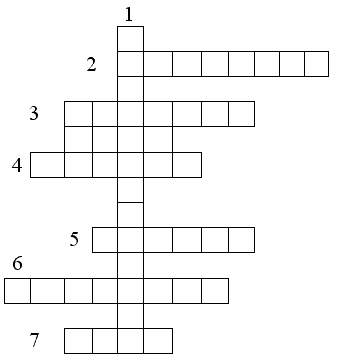 Учитель. Да, большой кроссворд. Давайте подумаем. Вопрос 1: ключевое слово (самое длинное) – от чьих ударов нужно оберегаться? Вспомните, какое понятие объяснила вам Лампочка?Дети. От электрического тока.Учитель. Правильно, молодцы!(Баба Яга и Леший недовольны, начинают шуметь. Иван Царевич останавливает их.)Учитель. А теперь слово на букву Л. Вспомните, кто был гостем в начале урока.Дети. Лампочка,Учитель. Верно.Баба Яга (Лешему). Так гляди, деревянный, они все отгадают.Леший (озабоченно) Прямо и не знаю.Иван Царевич. Я знал, что ребята очень умные, и зря вы смеялись.Учитель. Ну что, будем отгадывать дальше? Какими руками нельзя трогать электрические приборы?Дети. Мокрыми.Учитель. Правильно, ребята! Видно вы внимательно слушали рассказы охотников . А теперь следует вопрос: каким бывает электрический ток, если выполнять все правила при обращении с ним?Дети. Добрым.Учитель. Молодцы! Вы не устали? Давайте постараемся, осталось всего 3 слова.Иван Царевич. Ребята, подумайте же еще немного, пожалуйста, а то мне без вас ни за что не отгадать.Баба Яга и Леший. Да, бросьте вы, ребята, посмотрите какая на улице погода, идите гулять.Учитель. Ну что поможем Ивану Царевичу, а потом и погуляем? Дети, а ведь есть такая пословица: “Сделал дело, гуляй смело” (Дети соглашаются)Учитель. Ну так вот, слушайте: под чем нельзя стоять во время грозы?Дети. Под деревом.Учитель. Очень хорошо, ну а какой бывает электрический ток, если его разозлить?Дети. Злой.Баба Яга (Лешему) Бежим, а то придется все рассказать Ивану Царевичу про невесту.(Иван Царевич удерживает их.)Учитель. Ну вот и последний вопрос: что любят все дети, но этого нельзя делать во время грозы?Дети. Купаться!Учитель. Молодцы!(Баба Яга и Леший начинают хныкать)Иван Царевич. Большое спасибо вам, ребята! Без вас я ни за что не отгадал бы этих загадок. Ну, а теперь прощайте, пора мне невесту мою выручать. До свидания! (Забирает Бабу Ягу и Лешего)Учитель. Вы сегодня молодцы, хорошо потрудились, а теперь можно погулять. Урок закончен. ПРАВИЛО. Никогда не дотрагивайся до провода, висящего или торчащего откуда-нибудь, потому что он может находиться под высоким напряжением!ПРАВИЛО. Если гроза застала тебя на открытой местности, то желательно находиться неподалеку от предмета, который выше тебя, но ни в коем случае не стоять под ним, так как молния попадает в наиболее высокие предметы.ПРАВИЛО. Нельзя во время грозы купаться и прикасаться мокрыми руками к электрическим приборам (телевизору, магнитофону и т. д.)ПРАВИЛО.Не пытаться самим починить неисправные электроприборы.При продолжающемся воздействии тока прикасаться к пострадавшему голыми руками опасно.